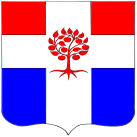 Администрация Плодовского сельского поселенияПриозерского  муниципального района Ленинградской областиП О С Т А Н О В Л Е Н И Еот   15 июля 2024  года                          № 157    Руководствуясь приказом Министерства строительства и жилищно-коммунального хозяйства Российской Федерации от 18.06.2024 № 390/пр «О нормативе стоимости одного квадратного метра общей площади жилого помещения по  Российской Федерации на второе полугодие 2024 года и средней рыночной стоимости одного квадратного метра общей площади жилого помещения по субъектам Российской Федерации на III квартал 2024 года», Методическими рекомендациями по определению норматива стоимости одного квадратного метра общей площади жилья в муниципальных образованиях Ленинградской области и стоимости одного квадратного метра общей площади жилья на сельских территориях Ленинградской области, утвержденными распоряжением Комитета по строительству Ленинградской области от 31.01.2024 года № 131 «О мерах по обеспечению осуществления полномочий Комитета по строительству Ленинградской области по расчету размера субсидий и социальных выплат, предоставляемых на строительство (приобретение) жилья за счет средств областного бюджета Ленинградской области в рамках реализации на территории Ленинградской области мероприятий государственных программ Российской Федерации «Обеспечение доступным и комфортным жильем и коммунальными услугами граждан Российской Федерации» и «Комплексное развитие сельских территорий», а также мероприятий  государственных программ Ленинградской области «Формирование  городской среды и  обеспечение качественным жильем граждан на территории Ленинградской области» и «Комплексное развитие сельских территорий Ленинградской области», Уставом Плодовского сельского поселения, администрация ПОСТАНОВЛЯЕТ:1. Утвердить норматив стоимости одного квадратного метра общей площади жилья на третий  квартал 2024 года на территории Плодовского сельского поселения, применяемый в рамках реализации мероприятия по обеспечению жильем молодых семей федерального проекта «Содействие субъектам Российской Федерации в реализации полномочий по оказанию государственной поддержки гражданам в обеспечении жильем и оплате жилищно-коммунальных услуг» государственной программы Российской Федерации «Обеспечение доступным и комфортным жильем и коммунальными услугами граждан Российской Федерации», а также мероприятий по улучшению жилищных условий молодых граждан (молодых семей) и по улучшению жилищных условий граждан с использованием средств ипотечного кредита (займа) государственной программы Ленинградской области «Формирование городской среды и обеспечение качественным жильем граждан на территории Ленинградской области» в размере  105 674 (сто пять тысяч шестьсот семьдесят четыре) рубля (расчет приведен в Приложении 1) .Настоящее постановление опубликовать в СМИ и разместить на официальном сайте http://plodovskoe. ru/.Контроль за исполнением постановления оставляю за собой.Глава администрации 				                                                    А. А. МихеевС приложением к настоящему постановлению можно ознакомиться на официальном сайте http://plodovskoe. ruО нормативе стоимости одного квадратного метра  общей площади жилья на третий  квартал 2024 года на территории Плодовского сельского поселения